Name  __________________________________________________  Period  ___________  Date  _______________Advanced Functions and Modeling							Unit 7 Test Review1.  Find the six trigonometric ratios for angle A.  Answers should be exact – no decimals.  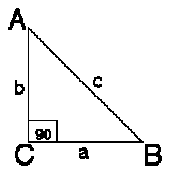 Then find the measures of the angles and round to the nearest tenth. 	a.  				b.  2.  Using the same triangle as above, answer the following:	a.  If  and , find .  			b.  If  and , find .  		c.  If  and , find .  			d.  If  and , find .  3.  If  , find the  and the measure of .	4.  Sam is driving to Nashville through the Appalachian Mountains. He passes the sign below on his way upthe side of the mountain. “9% grade” means that for each 100 feet of horizontal length, the ground rises 9 feetvertically. Sam drives the entire 7 miles up the side of the mountain. (“7 miles” is the length of the actual roadhe drives.)   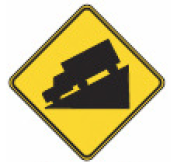 a.  How many feet does he actually drive?  (5280 feet = 1 mile)?b.  If a (different) hill with 9% grade is exactly 100 feet horizontally, how long is the actual road up the side of that hill?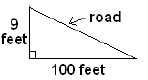 c.  What is the angle of elevation of the road?Use the Laws of Sines and Cosines to solve each triangle.  Then find the area of each triangle.5.  								6.  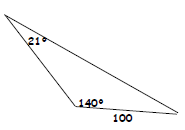 7.  				8.  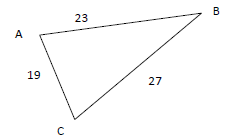 Use either the Law of Sines or Cosines to solve.  Draw a picture.  Round answers to the nearest tenth.  9.  Two ships leave a harbor at the same time, traveling on courses that have an angle of 140 degrees between them.  If the first ship travels at 26 miles per hour and the second ship travels at 34 miles per hour, how far apart are the two ships after 3 hours?10.   An isosceles triangle has a base of 22 centimeters and a vertex angle of 360.  Find the perimeter of the triangle.